FebruarEmneplan for perioden: januar-juni1Nytt barn: Nora2MøtedagLek og aktivitet i grupper(valg)Varm lunsj:PizzaSofie 5år3MiljødagLekegrupper/aktivitetsgrupperNora 4 år (04.04)Siste dagen til Alba6Samenes nasjonaldag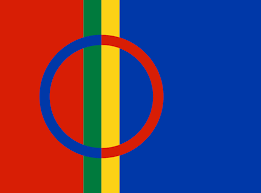 7Ugleklubb: BokstaverS for sameDrageklubb8Lekegrupper/aktivitetsgrupper2 grupper på turSteinar bursdag9MøtedagLek og aktivitet i grupper(valg)Varm lunsj:Fiskegryte10MiljødagLekegrupper/aktivitetsgrupper13Felles tur for hele avdelingen14Skolebesøk på Nylund09.00 eller 10.15DrageklubbPernille 5 år152 grupper i barnehagenLese bok /forming2 grupper til Storhaughallen16Lekegrupper/aktivitetsgrupperVarm lunsj:Tomatsuppe17MiljødagLekegrupper/aktivitetsgrupper20Felles tur for hele avdelingenBollemandag21Ugleklubb: Den lille røde høna1/4Drageklubb22Lekegrupper/aktivitetsgrupper2 grupper på tur23Lekegrupper/aktivitetsgrupperVarm lunsj:Fiskekaker24FARGEFEST27Felles tur for hele avdelingen28Ugleklubb: Den lille røde høna2/4DrageklubbMålLitteraturLitteraturBarns medvirkningBarns medvirkningPersonalet skal for å nå periodens mål:Personalet skal for å nå periodens mål:Hovedmål 1:At barna får erfaringer med å gi omsorg og ta vare på seg selv, andre og naturenHovedmål 2:At barna får oppleve glede og utforske naturen med hele seg og på egne premisser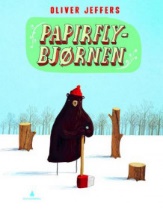 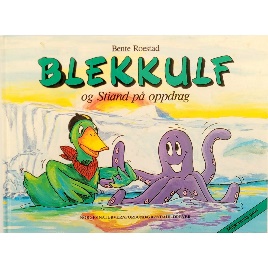 Rammeplanen sier: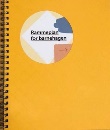 Alle barn skal få erfare å få innflytelse på det som skjer i barnehagen, både når det kommer til planlegging, gjennomføring og vurdering. Barna skal tillegges ansvar som samsvarer med alder og modenhet.                                         KD, 2017Rammeplanen sier:Alle barn skal få erfare å få innflytelse på det som skjer i barnehagen, både når det kommer til planlegging, gjennomføring og vurdering. Barna skal tillegges ansvar som samsvarer med alder og modenhet.                                         KD, 2017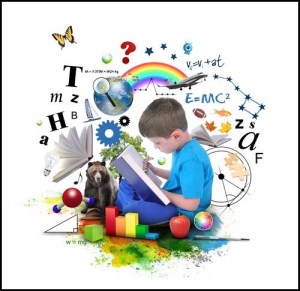 Legge til rette for glede, undring og omsorg for naturen og nærmiljøet Reflektere rundt vår egen betydning som rollemodeller for bærekraftig utvikling                                       Legge til rette for glede, undring og omsorg for naturen og nærmiljøet Reflektere rundt vår egen betydning som rollemodeller for bærekraftig utvikling                                        Fokusord og begreper Fokusord og begreperSang, rim og regleSang, rim og regleAktiviteter og opplevelserAktiviteter og opplevelserFormingsaktivitetNatur             Søppel           rødPlanter          Sortere          blåDyr                 Plast              gulInsekter        Papir             grønnGjenbruk       Glass            hvit                                         svartNatur             Søppel           rødPlanter          Sortere          blåDyr                 Plast              gulInsekter        Papir             grønnGjenbruk       Glass            hvit                                         svartHaren ut i gressetJeg gikk en tur på stienBlomster småBjørnen soverNøttelitenUt i skogen, hogge ved (regle)Ut i bekken, hente vann (regle)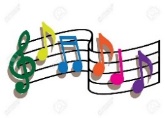 Haren ut i gressetJeg gikk en tur på stienBlomster småBjørnen soverNøttelitenUt i skogen, hogge ved (regle)Ut i bekken, hente vann (regle)Bursdager:Sofie 2.2Nora 3.2Steinar 8.2Pernille 14.2Bollemandag 20.2Fargefest 24.2Bursdager:Sofie 2.2Nora 3.2Steinar 8.2Pernille 14.2Bollemandag 20.2Fargefest 24.2Ha formingsaktiviteter med fokus på farger fram til fargefesten 24.2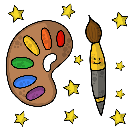 